Краевое государственное казённое общеобразовательное учреждение для детей-сирот и детей, оставшихся без попечения родителей, реализующее адаптированные основные общеобразовательные программы«Школа-интернат № 4»Классный час «В Знаниях - наша Сила!»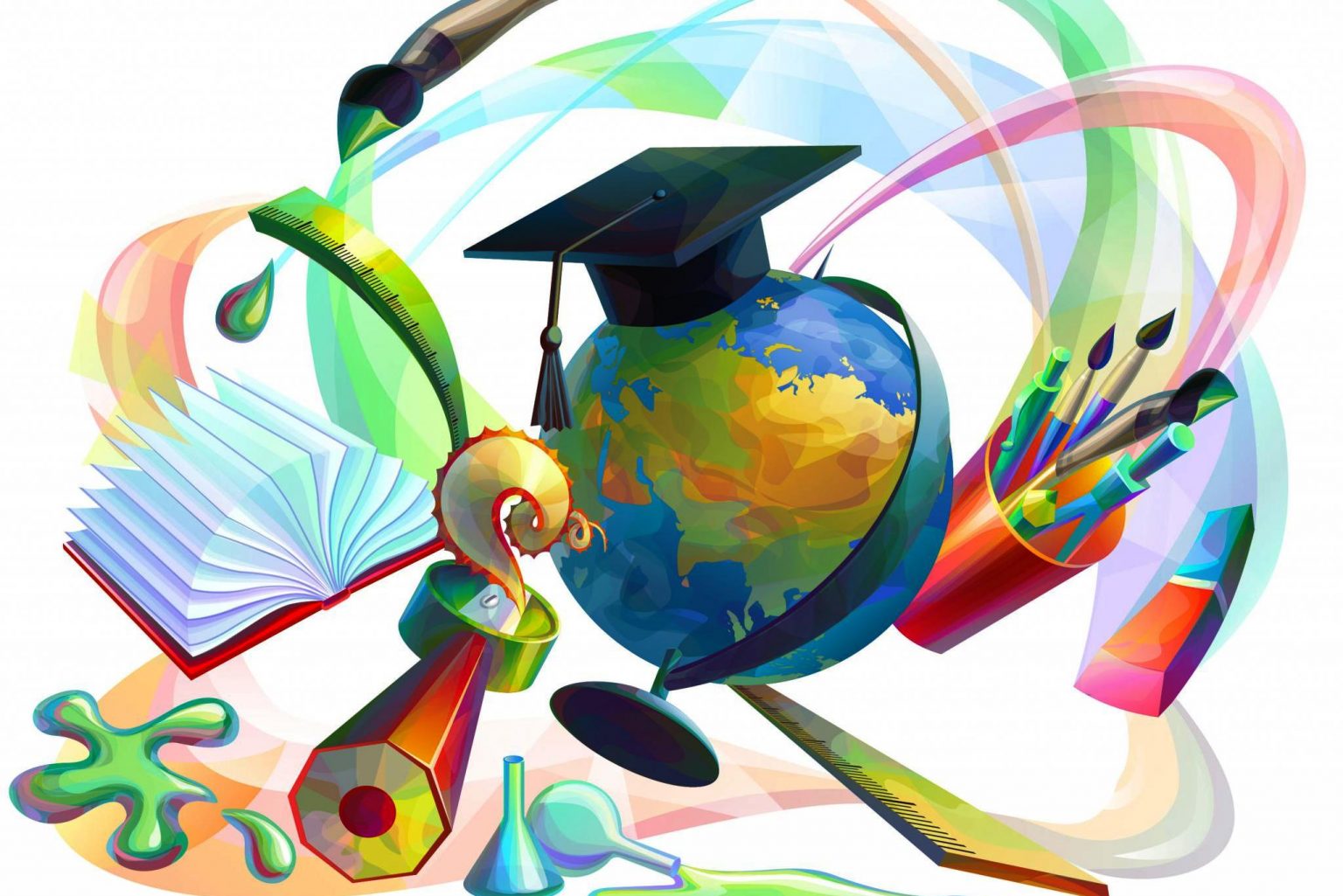                                                     8 класс                                                                          Классный руководитель:                                                                      Горбатко Лариса Валерьевна                                            г. Хабаровск, 2021г. Цели: развитие у учащихся ответственного отношения к учебе, как основному труду школьника; формирование положительного эмоционального климата в классе.Задачи: воспитывать активную гражданскую позицию учащихся, развивать ответственность, трудолюбие, воспитывать любовь к знаниям; настроить учащихся на позитивную работу в новом учебном году; развивать умение сотрудничества учащихся, учителей, родителей в ходе выполнения заданий; повторить правила безопасного поведения в школе, на улице, в общественных местах.Оборудование: плакаты ко Дню Знаний; карточки; видеопоздравление.Ход классного часа:1.Организация класса:- идет видео поздравление, звучит песня, учащиеся все вместе поют песню;Учитель: Школа двери нам открыла,Приглашает в гости нас,Знания – большая Сила!Восьмиклассники – в добрый час!2.Вступительное слово учителя:Учитель:- Дорогие ребята! Вот и наступил новый учебный год! Вы все соскучились по друзьям, учителям, урокам, знаниям. За лето вы хорошо отдохнули и повзрослели. Много нового и интересного вас ждёт в этом учебном году.3.Сообщение темы урока:Учитель:- Ребята, давайте прочитаем цитату, написанную на нашей доске: «Любите то, что учите, и учитесь тому, что любите!» Как вы понимаете эти слова? (идет диалог учащихся по данному вопросу).- Любому обществу нужны умные, грамотные, образованные люди. И человеку важно быть успешным, добиваться своих целей в жизни. А для этого нужны знания.Однажды Гай Юлий Цезарь (100-44 гг до н.э)- древнеримский политик, государственный и военный деятель, писатель, сказал, что «Знания – это Сила!»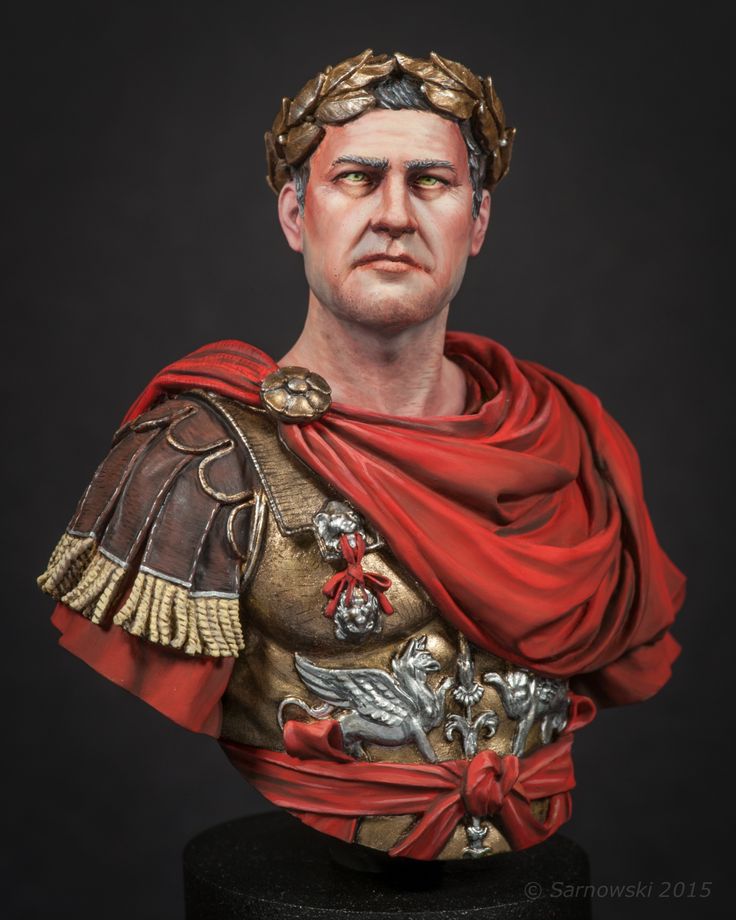 Уже в те времена, люди стремились приобретать знания, которые делали их выше остальных.Сегодня праздник «День –Знания», отмечают 1 сентября. В России этот день стал официальным праздником ещё в СССР, в 1984 году. 4. Официальная часть:Конкурсная программа: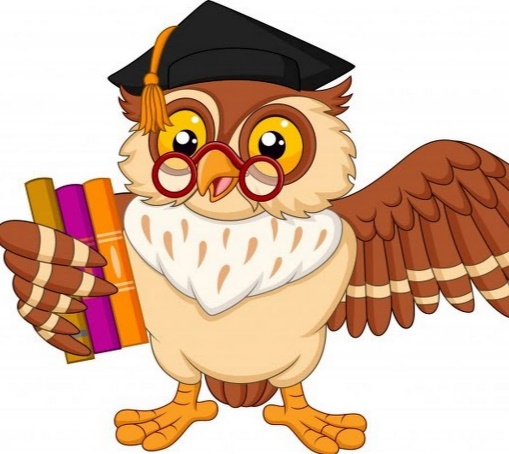 Игра «Круг дружбы»:Дети встают в круг. По порядку говорят друг другу: «Имя, я рад видеть тебя, потому, что ….» (учитель показывает пример).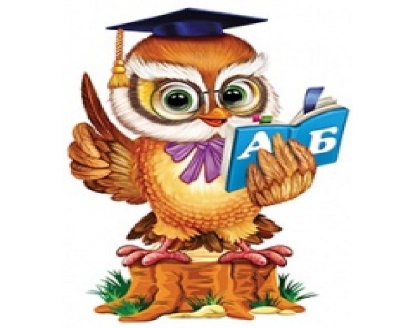 Игра «Микрофон»: (вопрос – ответ)- Чему учат в школе?- Зачем человеку учиться?- Как ты понимаешь слова римского писателя и поэта Петрония: «Чему бы ты не учился, ты учишься для себя»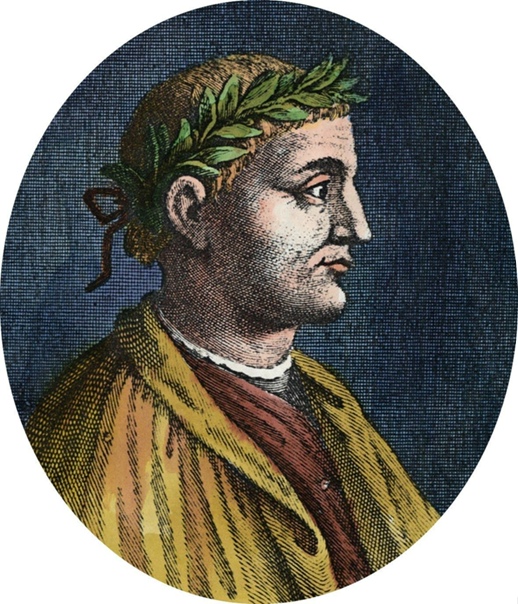 - Что тебе тяжелее всего дается в школе?- Можно ли без школьных знаний продолжить свое обучение в училище?- Для чего в школе нужен учитель?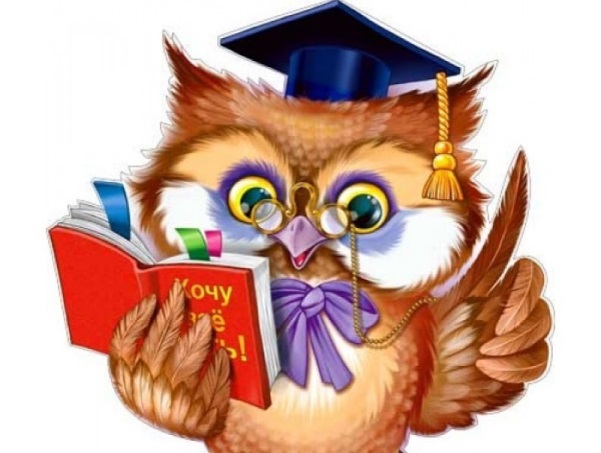 «Слушаем и обсуждаем сказку»В одном городе жил мальчик - второклассник Ваня. И ничему этот мальчик не хотел учиться: ни читать, ни писать, ни считать. Одни двойки у Вани в дневнике. «А зачем учиться?- говорил Ваня. – Сейчас есть компьютеры, разные умные машины. Я только на кнопки нажимать буду. А машина умная и сама всё сделает!» Огорчались родители, но ничего не могли поделать с таким лентяем!Однажды приехал к ним в гости мамин брат Николай Степанович. И был он капитаном большого пассажирского корабля. Как Ваня обрадовался приезду дяди. «Я тоже, я тоже хочу быть капитаном!» – кричал Ваня. Дядя Николай Степанович улыбался племяннику и радовался – вот какие мечты у мальчика хорошие. А потом родители показали дяде дневник Вани и его оценки. «Нет, - сказал капитан. – Я тебя и матросом на свой корабль не возьму. Мы отвечаем и за пассажиров, и за корабль. А такой лентяй, как ты быстро наш корабль или на скалах разобьет, или не к тому берегу направит. У меня в команде все ребята умные и образованные. И дело своё морское отлично знают, а ты учиться не хочешь!» Задумался Ваня и исправляться начал, чтобы его мечта исполнилась – стать настоящим капитаном.Вопросы к тексту:- Почему Ваня не хотел учиться?- Могут ли компьютеры без управления опытными специалистами управлять производством или кораблем?- Почему Николай Степанович огорчился?- Как капитан говорил о своих матросах?- Добьется ли Ваня своей цели?Учитель:Ваня добьется своей цели, если будет прилагать все усилия, трудолюбие, будет прилежно учиться. Недаром говорится: «Терпение и труд – всё перетрут» и «Ученье – путь к уменью».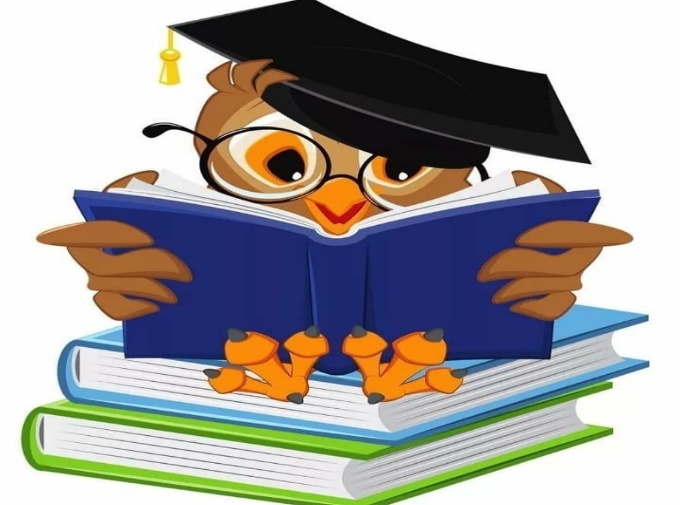 4. Конкурс «Собери пословицу».Работа в группах (можно с привлечением родителей).Каждая группа получает карточки со словами, из которых собирает и представляет пословицу.Мир освещается солнцем, а человек – знанием.Грамоте учиться всегда пригодится.Без труда хлеб не родится никогда.Кто много читает, тот много знает.Красна птица пером, а человек – уменьем.Кто учит науки, тот не знает скуки.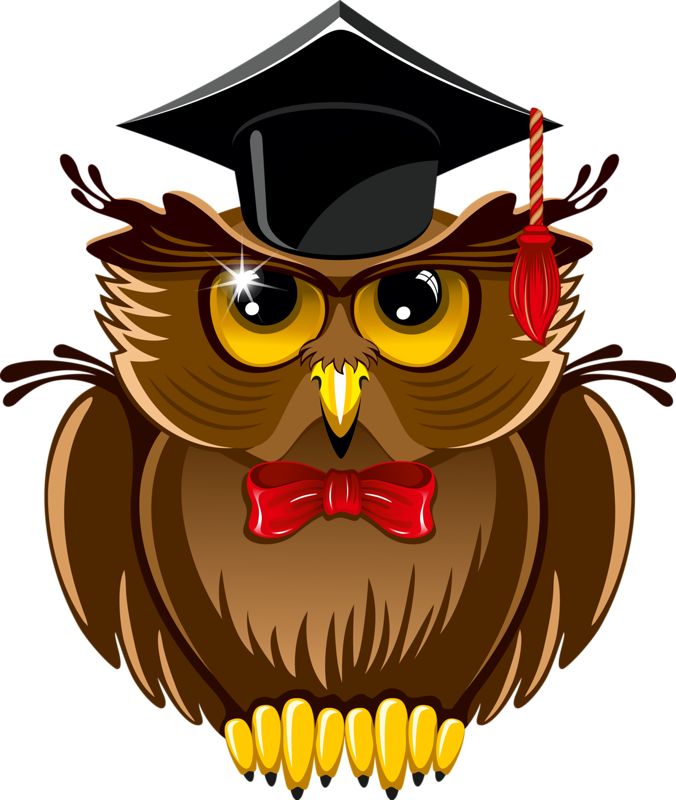 5. Конкурс загадок о школе для детей.- Немного отдохнем и отгадаем загадки о школьной жизни.Город в бантиках, букетах.До свиданья, слышишь, лето?В этот день гурьбой веселойДружно мы шагаем в школу! (1 сентября)Открыла двери школа,Впустила новоселов.Кто из вас, ребята, знает,Как их называют? (Первоклассники)Между двумя звонками срокНазывается (урок).Учитель физкультуры нам сказалВсем зайти в спортивный (зал).Школа – не простое здание,Ведь в школе получают (знания).Распорядок этот дняБыл написан для меня.Никуда не опоздаю,Ведь его я соблюдаю. (Режим дня)Пишем в нем задания на дом,Ставят нам оценки рядом.Если оценки хороши,Мы просим: «Мама, подпиши!» (Дневник)По алфавиту в строгом порядкеТридцать фамилий в толстой тетрадке.Справа от них разлинованы клетки,Чтоб не сбежали ваши отметки (Классный журнал).Снаружи смотришь – дом как дом.Но нет жильцов обычных в нем,В нем книги интересныеСтоят рядами тесными (Библиотека).Открыть свои тайныЛюбому готова,Но ты от неё не услышишьНи слова (Книга).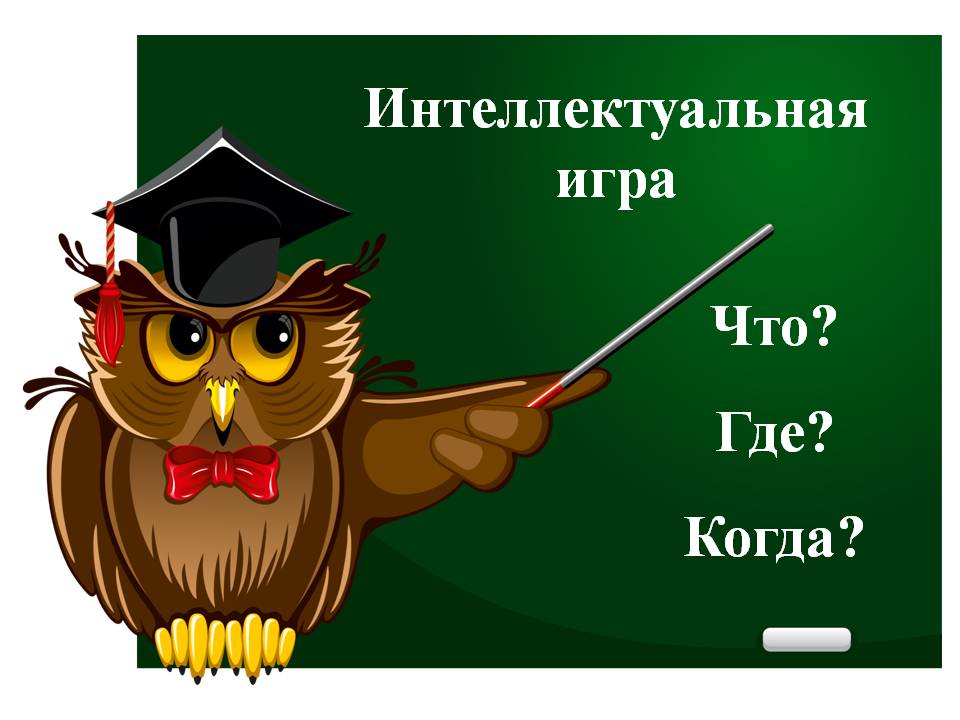 Конкурс «Эрудит».Учитель: Предлагаю вам вспомнить свои школьные знания и поучаствовать в викторине.- Назовите автора произведений «Федорино горе», «Мойдодыр», «Муха-Цокотуха» (К. Чуковский)- Сколько букв в русском алфавите? (33 буквы)- Чем кончается лето и начинается осень? (Буквой О)- Какие буквы не обозначают звуков? (Мягкий знак, твердый знак)- Как называется волшебная скатерть в народных сказках? (Самобранка)- Сколько океанов на планете Земля? (Четыре: Тихий, Атлантический, Индийский, Северный Ледовитый)- На каком волшебном виде транспорта передвигался Емеля? (На печке)- Какое животное самое высокое в мире? (Жираф)- В люстре было 4 лампочки. Одна перегорела. Сколько лампочек осталось в люстре? (4).- Родилась в воде, а живет на земле? (Лягушка)- Солнце – это планета или звезда? (Звезда)- Как называется сказка, в которой кот носил обувь? («Кот в сапогах»)- Назовите профессию человека, который проектирует здания, дома. (архитектор).- Что такое первоцветы? (Первые цветы, которые появляются в лесу: подснежники, пролески, ландыши).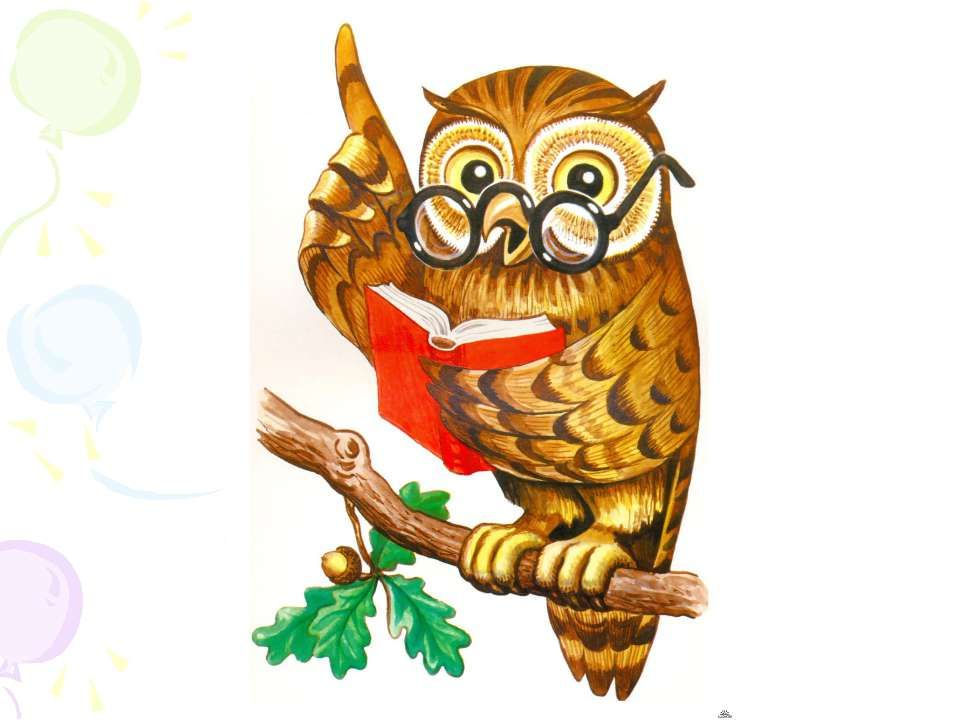 7. Упражнение на формирование положительной мотивации к учению:Учитель:  Ребята, на доске у нас картинка учеников. Выберите из них положительных. Давайте определим, какие качества должны быть у любого школьника, чтобы успешно учиться.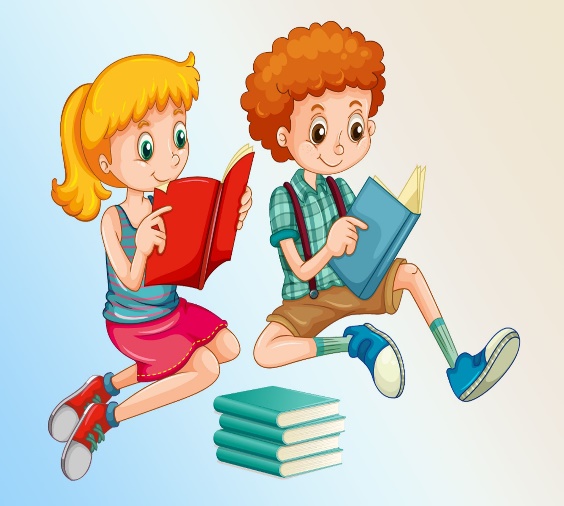 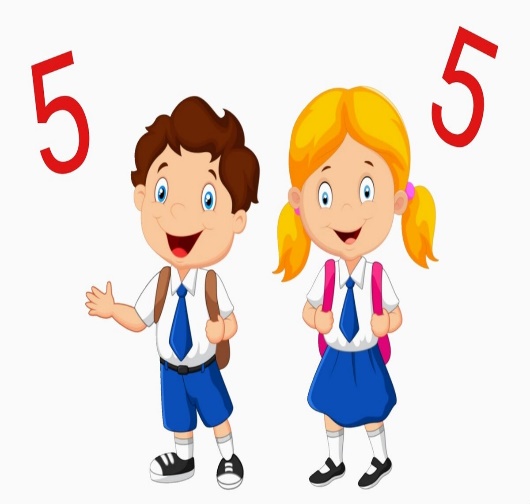 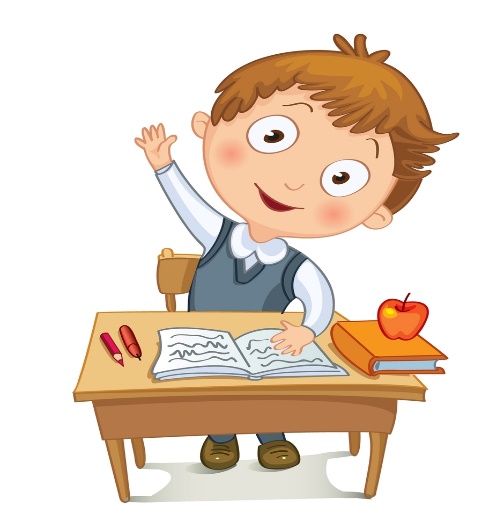 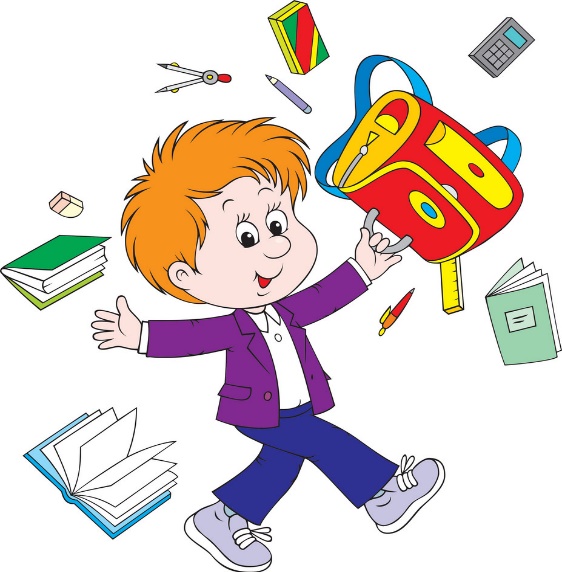 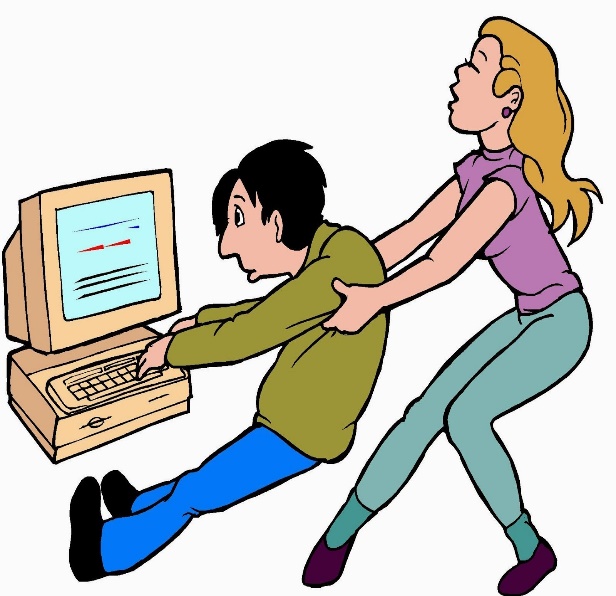 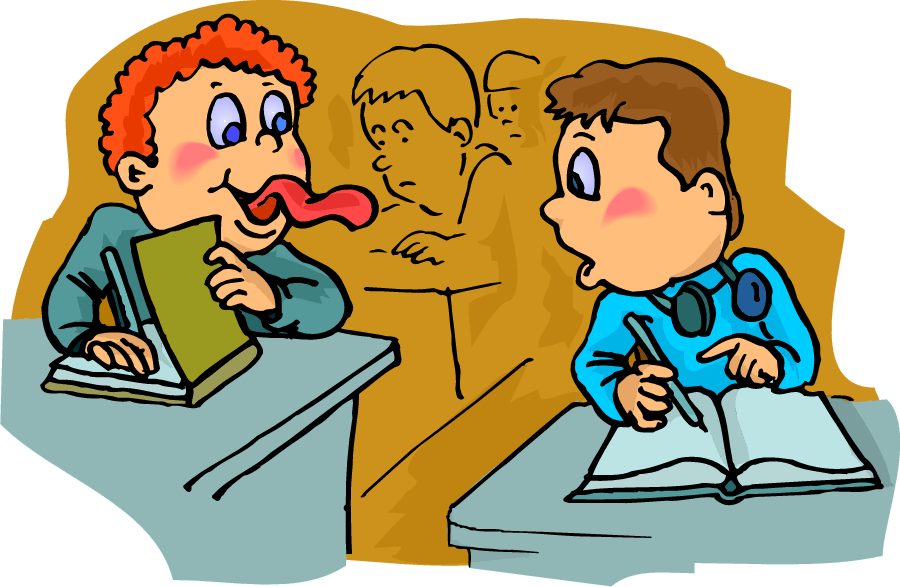 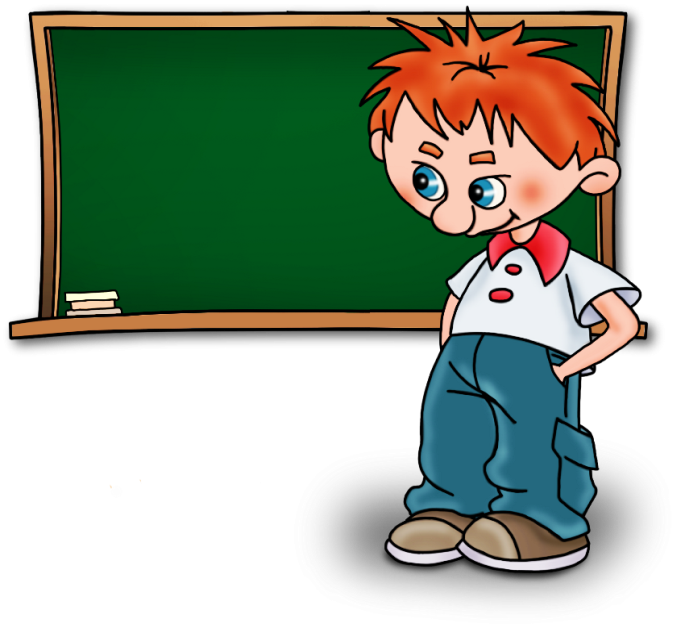 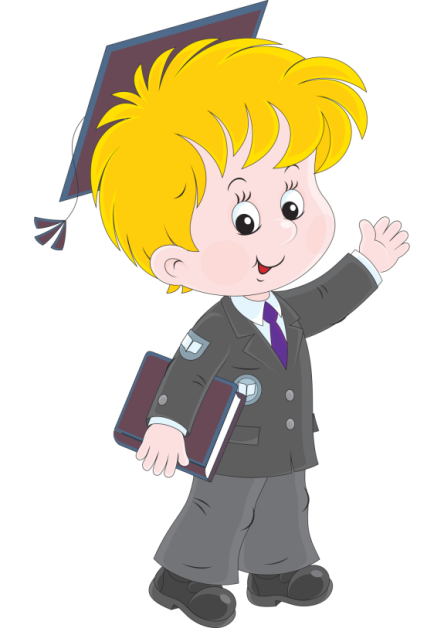 Дети выходят к доске и записывают качества (например, трудолюбие, ответственность, вежливость, любознательность, аккуратность, любовь к знаниям, любовь к чтению и т.д.).Учитель: Успешный ученик станет успешным гражданином, успешным человеком, который осуществит свои мечты.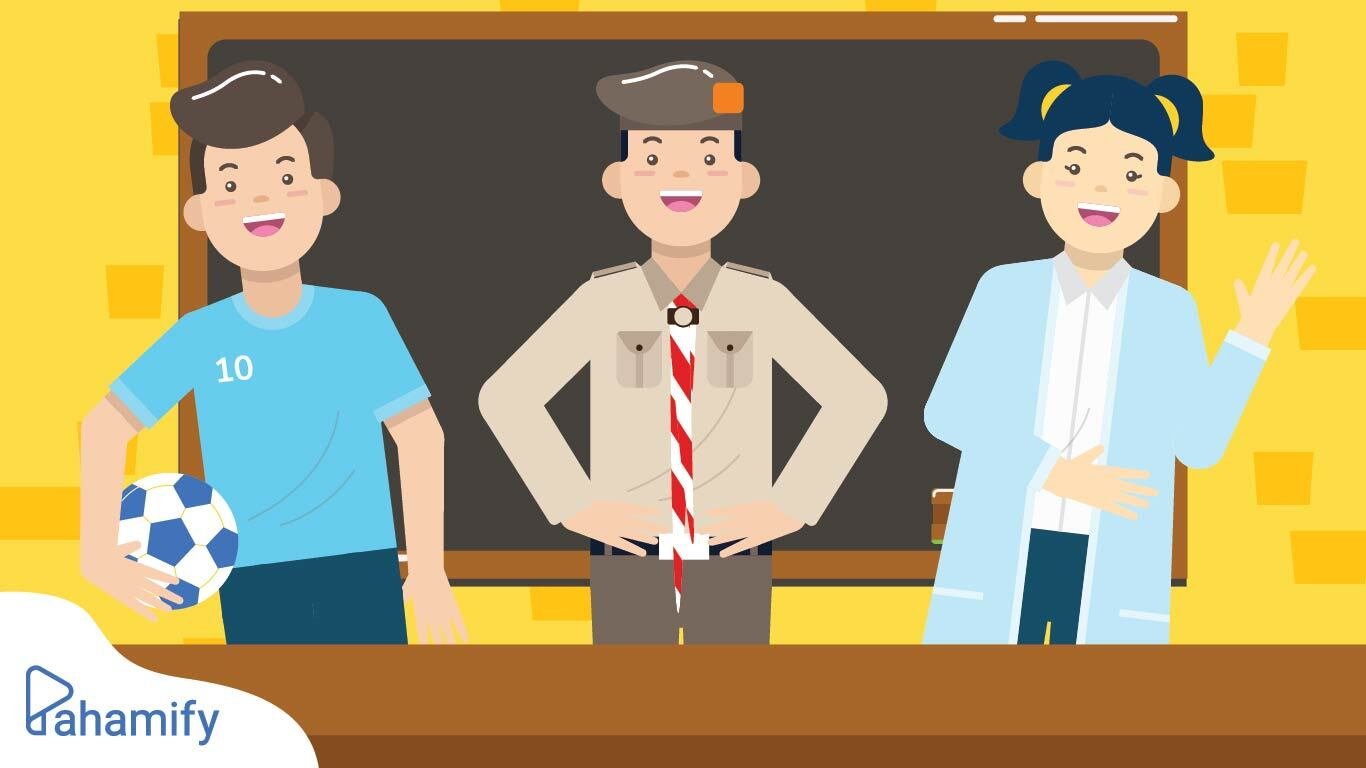 А что получится из него?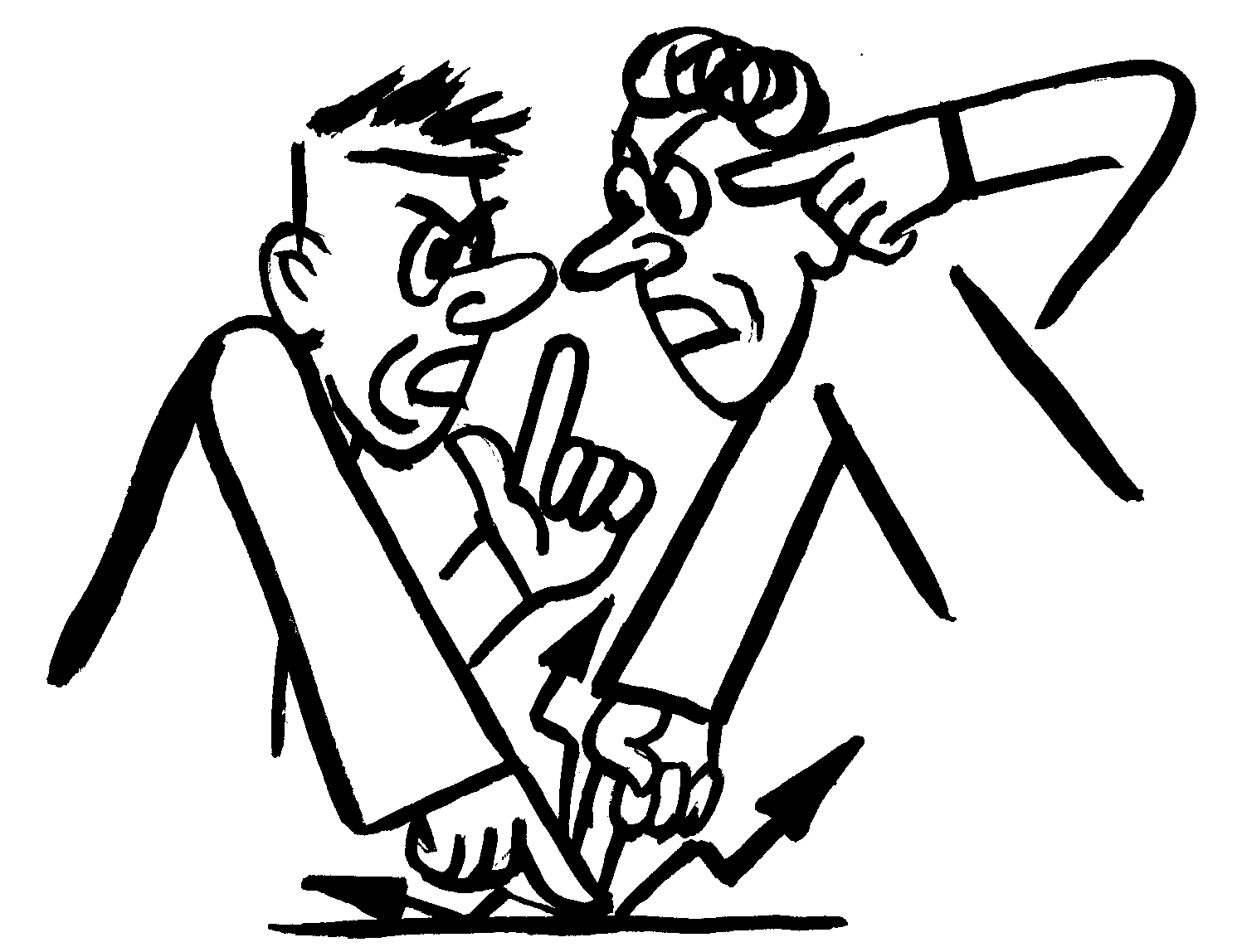 Учитель: Давайте повторим правила поведения школьника в школе, на улице и общественных местах: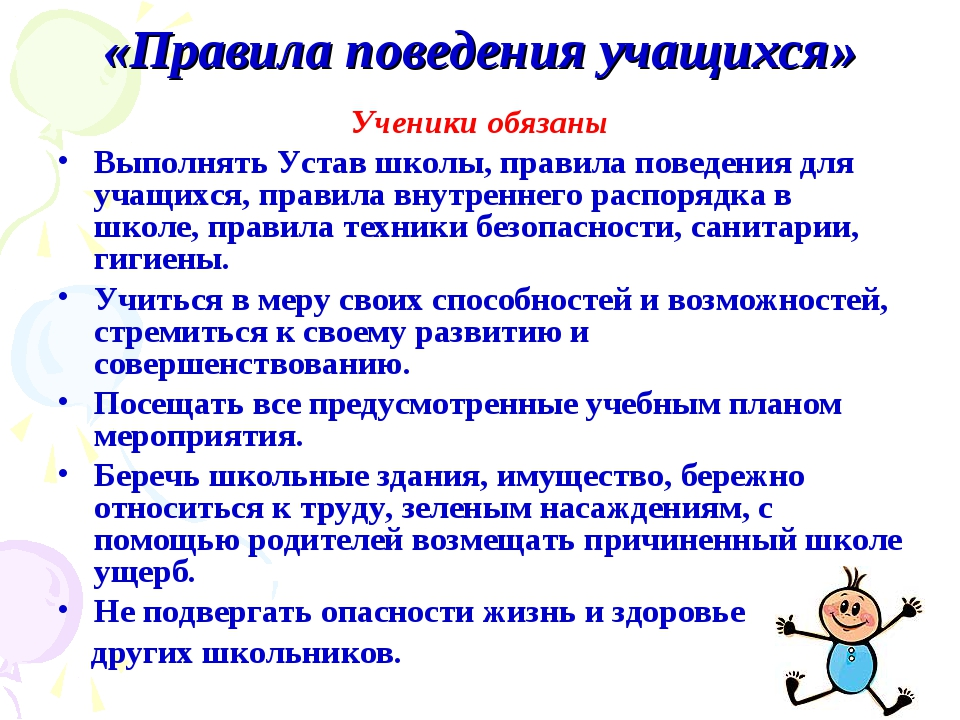 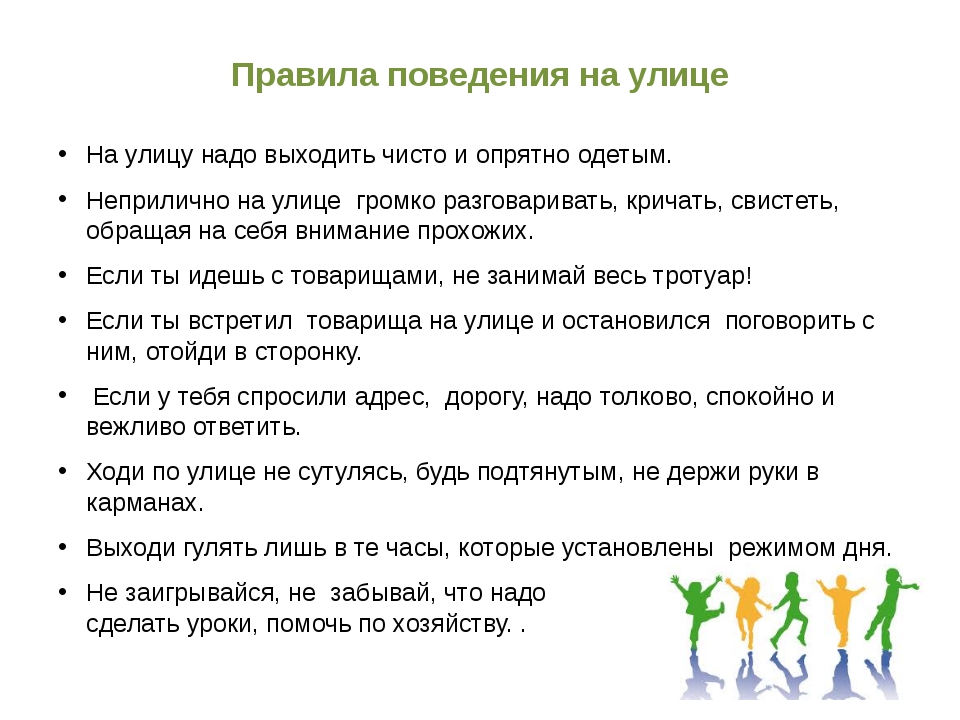 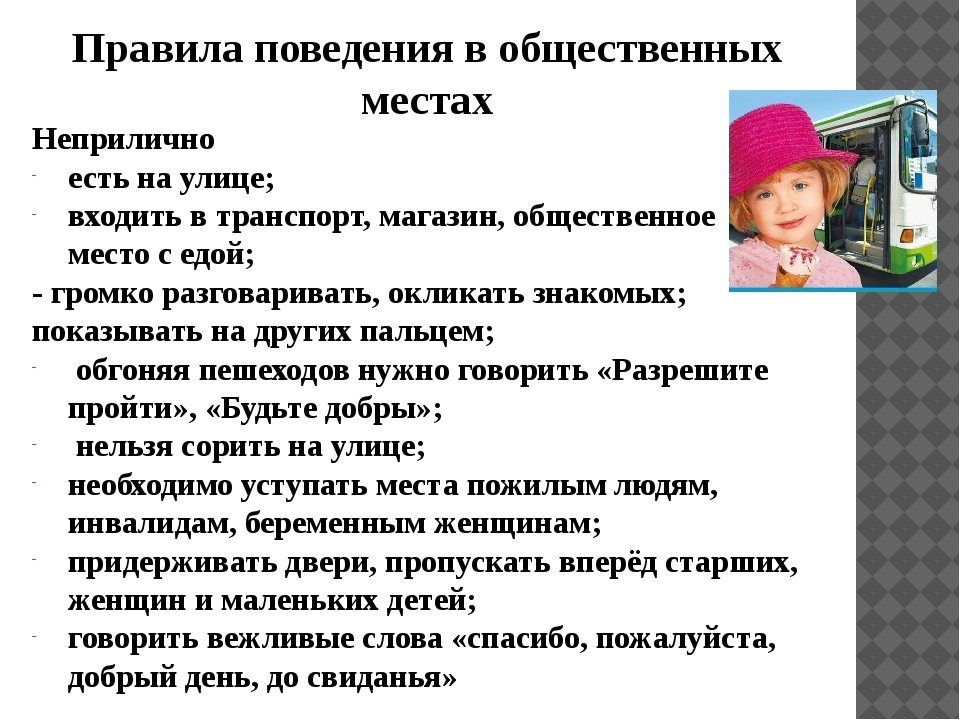 8. Творческое задание «Вперед, к знаниям!».Учимся формулировать цели.Учитель:- Ребята, на доске вы видите плакат с изображением большого воздушного шара. В корзине ученик и ученица, а на воздушном шаре написано «Вперед, к знаниям!». У вас на партах тоже раскраска - воздушные шары. Предлагаю вам раскрасить картинку яркими карандашами, а на обратной стороне написать, чему бы вы хотели научиться в этом учебном году. Не забывайте о теме нашего урока «Любите то, что учите, и учитесь тому, что любите». Поэтому сформулируйте, чему бы вы хотели научиться в школе, дома, в спортивной секции, посещая кружок по интересамНапример, научиться решать сложные примеры и научиться вязать красивые вещи. Или: научиться писать без ошибок и научиться кататься на лыжах.Дети выполняют задание под музыку «Цветные сны» (муз. М. Дунаевского, слова Н. Олева).Учащиеся сдают свои работы и в кабинете оформляется стенд:                                           «Наши высоты!»Подведение итога:Знаний много не бывает,И об этом каждый знает!Учимся порой всю жизнь,К знаниям всегда стремись!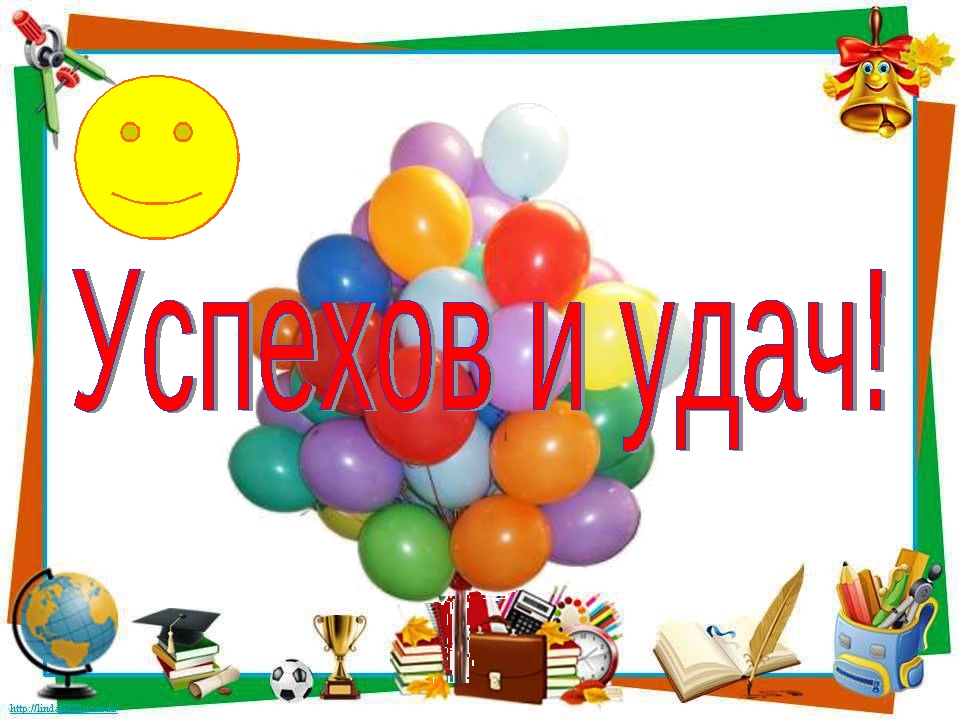 